Healthy Heart Gardening/Seed GroupTime: November 15, 2011 at 5:30 pm Place: Healthy Heart BuildingAll those interested in attending please call 758-4224, ext 351As winter approaches, how can we use our evenings to prepare for the spring?  The Healthy Heart Project Team invites you to join us for this first information meeting about heirloom seed programs.  We would like all input on what education, activities, ideas, and resources can help you start growing your own fruits and vegetables, for you and your family. We are striving for community spirit in this group, so everyone helps everyone and as a group we all make decisions together.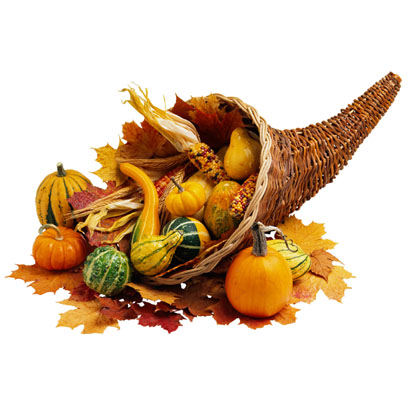 